от «_30__» __10__2023                                                                                                   №__237___станица СтаронижестеблиевскаяО присвоении адресов объектам недвижимости для внесения в государственный адресный реестр Руководствуясь Федеральным законом от 6 октября 2003 года № 131-ФЗ «Об основных принципах организации местного самоуправления в Российской Федерации», в соответствии с Федеральным законом от 19 ноября 2014 года    № 1221-ФЗ «Об утверждении Правил присвоения, изменения и аннулирования адресов», Уставом Старонижестеблиевского сельского поселения Красноармейского района   п о с т а н о в л я ю:1. Жилому дому с кадастровым номером 23:13:0402006:111, площадью 150,4 кв.м, расположенному по ул. Комсомольская в хуторе Крупской, присвоить адрес: Российская Федерация, Краснодарский край, Красноармейский муниципальный район, Старонижестеблиевское сельское поселение, хутор Крупской, улица Комсомольская, д.2А.2. Зданию с кадастровым номером 23:13:0401197:457, площадью 40,0 кв.м, расположенному по ул. Батарейная в станице Старонижестеблиевской, присвоить адрес: Российская Федерация, Краснодарский край, Красноармейский муниципальный район, Старонижестеблиевское сельское поселение, станица Старонижестеблиевская, улица Батарейная, д.24.3. Зданию с кадастровым номером 23:13:0401058:43, площадью 73,2 кв.м, расположенному по ул. Афанасенко в станице Старонижестеблиевской, присвоить адрес: Российская Федерация, Краснодарский край, Красноармейский муниципальный район, Старонижестеблиевское сельское поселение, станица Старонижестеблиевская, улица Афанасенко, д.114/1.4. Зданию с кадастровым номером 23:13:0401131:51, площадью 492,0 кв.м, расположенному по ул. Базарная в станице Старонижестеблиевской, присвоить адрес: Российская Федерация, Краснодарский край, Красноармейский муниципальный район, Старонижестеблиевское сельское поселение, станица Старонижестеблиевская, улица Базарная, д.10Б5. Зданию с кадастровым номером 23:13:0401137:86, площадью 312,2 кв.м, расположенному по ул. Кооперативная в станице Старонижестеблиевской, присвоить адрес: Российская Федерация, Краснодарский край, Красноармейский муниципальный район, Старонижестеблиевское сельское поселение, станица Старонижестеблиевская, улица Кооперативная, д.79А.26. Зданию с кадастровым номером 23:13:0402004:38, площадью 136,2 кв.м, расположенному по ул. Народная в хуторе Крупской, присвоить адрес: Российская Федерация, Краснодарский край, Красноармейский муниципальный район, Старонижестеблиевское сельское поселение, хутор Крупской, улица Народная, д.55.7. Зданию с кадастровым номером 23:13:0402005:107, площадью 123,5 кв.м, расположенному по ул. Народная в хуторе Крупской, присвоить адрес: Российская Федерация, Краснодарский край, Красноармейский муниципальный район, Старонижестеблиевское сельское поселение, хутор Крупской, улица Народная, д.55А.8. Контроль за выполнением настоящего постановления возложить на заместителя главы Старонижестеблиевского сельского поселения Красноармейского района Е.Е. Черепанову.9. Постановление вступает в силу со дня его подписания. ГлаваСтаронижестеблиевского сельского поселенияКрасноармейского района                                                                    В.В. Новак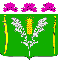 АДМИНИСТРАЦИЯСТАРОНИЖЕСТЕБЛИЕВСКОГО СЕЛЬСКОГО ПОСЕЛЕНИЯ КРАСНОАРМЕЙСКОГО РАЙОНАПОСТАНОВЛЕНИЕ